Dear Parent or Guardian,This year I will be using a computer app. called “Class Dojo” for behavior management. The app is really fun for the kids because it encourages them to work hard for points based on their behavior. On a daily basis, the kids will be shown the Class Dojo screen with a fun monster like avatar image of them several times a day. They get to earn points for their avatar by doing positive behaviors like doing their work, being a good listener and being helpful etc. They lose points when they show negative behavior such as not doing their work or not following directions etc. The neat part about the app is that I can reward the whole class for doing their work or praise a single student with just the click of a button.We will be following a color chart system which will allow your child to monitor their behavior throughout the day.  This color will be recorded every day on their Daily Behavior Chart in your child’s take home folder.  Students will start on Level 3 which is green every morning.  They will earn points for following the rules and exhibiting proper behavior.  For every 5 points they earn, they will move up on the chart.  When a student earns 25 points, they will go to treasure box.  Students will move down on the color chart when they are not following the rules.  When a student is on level 2 they will be given a warning and a chance to change their behavior.  When a student is on level 1, they will be given a consequence. Consequences include move desk, sit in a buddy room, lose part or all of recess or lose a center or other fun activity.  If a student is on Level 1, they will be given a consequence and I will contact parents.  The color chart is as follows:6 – Role Model (pink)5 – Super Student (purple) 4 – Excellent Effort (blue)3 – Ready to Learn (green)2 – Think About Your Choices (yellow) Students will not receive a consequence on this level.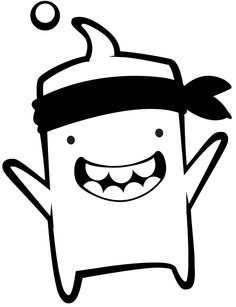 1 – Teachers Choice (orange) Please check your child’s behavior chart for their color every day.Best wishes, Mrs. Hammond